BaskettermerHär är förklaringar för vanliga termer inom basketen och länkar till filmexempel.
3-sekundersregeln
Spelare i anfallande lag får befinna sig i ”straffområdet” (rödmarkerade tresekunders) i max tre sekunder.
Under förutsättning att bollen befinner sig i spel på den främre/offensiva planhalvan.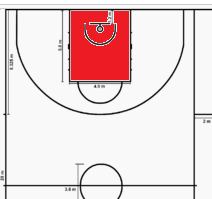 5-sekundersregeln
Det finns 3 st 5-sekundersregler i basket:Inkast: Ett lag har 5 sekunder på sig att få in bollen på planen när bollen är överlämnad från domaren. ExempelTätt markerad spelare: En tätt markerad spelare får hålla bollen max 5 sekunder och måste därefter passa, skjuta eller dribbla.Straffkast: En straffkastskytt har 5 sekunder på sig att skjuta när bollen är överlämnad från domaren.8-sekundersregeln
Ett lag har 8 sekunder på sig att transportera bollen över halva planen.24-sekundersregeln
Anfallande lag har 24 sekunder på sig att få iväg ett skott. Om bollen tar i ring eller vid foul startar klockan om.
24-sekAlley-oop 
En anfallspelare kastar bollen mot korgen och en medspelare fångar den i luften och dunkar.
Derrick Williams Alley-oopAir ball
När skottet har så dålig precision att bollen varken träffar ringen eller plankan.
Ben Wallace Air ballAssist
Målgivande passning.
NBA Top 10 assists 2014-2015Backdoor
Lura din försvarare genom att röra dig bort från korgen och byt sedan riktning genom att gå förbi, bakom ryggen på sin försvarare, mot korgen, för att få bollen.
Maya Moore BackdoorBackscreen
Sätta screen i ryggen på försvarare (screen se längre fram i listan).
Back Screen leder till dunkBackspin
När bollen roterar baklänges kring sin egen axel efter att ha lämnat skyttens hand.
Ray Allen ShootingBakåtspel
Ett anfallande lag som passerat mittlinjen får inte passa tillbaka på egen planhalva igen, då går bollen över till motståndarna.
New York Nets Backcourt ViolationBasebollpass
Pass som används inom baseboll.
Dwyane Wade Baseball PassBase line
Planens kortsideslinjer.
Louis Williams goes Baseline for the SlamdunkBlocka
Stå eller hoppa och med handen stoppa bollen för någon som försöker skjuta. Bollen måste stoppas innan den har nått sin högsta punkt, annars blir det goaltending, se längre ner på listan.
NBA BlocksBlockera ut (Box out)
När en försvarare regelrätt hindrar en motståndare från att få en bra position för returtagning.
UtblockeringBollsida (Strongside)
(Även kallad ”stark” sida) Den sida av planhalvan där det anfallande laget har bollen.
Strongside/BollsidaBonuskast
Om skytten blir foulad medan han skjuter och bollen ändå går i korgen så räknas poängen och skytten får ett extra straffkast.
LeBron James 2 points + free throwBump
Bumpa är att åstadkomma kroppskontakt när man t ex ska inta försvarsställning så att motståndarens position rubbas.
BumpingBuzzer Beater
Sätta ett skott på klockan. Dvs. skjutit ett skott när tiden är slut och skottet sitter.
Buzzer BeatersCharge
Offensiv foul, den anfallande spelaren dribblar rakt in i en försvarare som står stilla.
Charging foulClear out
Att gå bort från medspelare som har bollen.
Clear OutCross over
Byta dribblingshand.
Derrick RoseCross screen
Sätta screen för medspelare på andra sidan planen.
Cross screenCut
Att röra sig mot korgen i hopp om att få en passning och göra poäng kallas att göra en Cut eller ”katta”.
Dwayne Wade cutDefense
Försvar.
Joakim NoahDiskvalificerande foul
Grov teknisk eller osportslig foul. Bestraffningen är densamma som vid osportslig och teknisk foul. Beror på om det är kontakt eller ej.
Onödigt hårt spelDown Screen
Sätta screen i riktning ned mot korgen.
Down ScreenDrive
Vanligast i verbform [ drajva”>. Utmana försvararna genom att dribbla bollen mot korgen.
Iverson driveDouble-Double
En spelare har gjort en double-double när han/hon har 2-siffrig statistik inom två områden. T.ex. 10 poäng + 10 returer eller 10 assists + 10 steals.
Double-DoubleDubbeldribbling
När en spelare dribblar bollen och tar sedan upp den så måste han antingen passa eller skjuta. Om han istället återupptar studsandet blir det dubbeldribbling och bollen tillfaller motståndarlaget.
Double dribbleDubbla
Två försvarare markerar en anfallande spelare när han har bollen.
Miami heat double team defenseDunk
En spelare hoppar upp så pass högt att han kan trycka ner bollen i korgen.
NBA Top 10 Dunks 2014-2015Euro Step
En layup där spelaren tar stegen i sicksack.
Manu Ginobili – Euro stepFace
Skjuta/dunka och göra poäng när man har försvararen nära inpå sig och därmed tar stora risker att bli blockad.
In your face!Fast break
Springa och göra snabba poäng, innan det försvarande laget har ställt om till försvar. Även kallat snabbt uppspel.
Fastbreak by LA LakersFigthing foul
Spelare som i slagsmål blir diskvalificerade. Avbytare och andra i lagbänksområdet som går in på planen får också automatiskt figthing foul (vid slagsmål).
Camby vs SeraphinFinger roll
Med rak arm, ovanför sitt huvud, låta bollen rulla av fingrarna vid målförsök. En variant av lay-up, se längre ner.
Lebron Finger rollFoul
Otillåten kroppskontakt som t ex knuff, slag eller utsträckt arm kallas personlig foul. Andra varianter av foul är teknisk, osportslig eller fighting.
Hard foulFörning
Carrying the ball på engelska. När den dribblande spelaren lyfter upp bollen underifrån och bär den framåt mellan studsarna.
FörningFörsteg
V-cut på engelska. Göra sig fri genom att finta bort sin försvarare. Ta ett eller två steg i en riktning dit du inte avser att gå, gör sedan en riktningsförändring och tempoväxling för att komma loss från din försvarare och möt bollen.
V-CutGive and go
Passa – röra sig mot korgen – få tillbaka bollen för att försöka göra poäng (väggspel).
Shaq Give n’ goGoal tending
Om en försvarare försöker blocka en boll som är på väg mot korgen efter det att bollen har passerat sin högsta punkt så räknas poängen som om bollen hade gått in. Ungefär som när förvaret flyttar på målet i ishockey.
Goaltending by Lebron JamesGo-to-guy
Spelaren som av sina medspelare förväntas avgöra jämna matcher.
Tracy McGrady 13 points in 35 secondsHand-off
Överlämnande av bollen till en medspelare.
Hand-offsHedge
Vid en bollscreen kliver screensättarens försvarare fram och stoppar upp spelaren som fått screenen.
HedgingHesitation
En move där spelaren får försvararen att tro att han/hon stannar upp för att sedan explodera förbi försvararen.
Deron Williams HesitationHigh post
Positionen utanför tresekundersområdet i närheten av straffkastlinjen.
Anthony Davis – Horror in the high postHookskott
När skytten ”hookar” med höger hand så ska den vänstra axeln peka mot korgen. Ett svårstoppat skott eftersom skyttens kropp hela tiden befinner sig mellan försvararen och bollen, nackdelen är att det är svårt att få bra precision i skottet
Pau Gasol hookarInside
Nära korgen, inom/nära 3-sekundsområdet.
Yao Ming lirar insideJab
Att ”jabba” är att finta en rörelse genom att låtsas ta ett steg fram eller åt sidan medan roteringsfoten står stilla.
Michael Jordan förklarar jab stepJump stop
Spelaren stannar (landar) med båda fötterna samtidigt, fördelen är att man sedan kan välja vilken roteringsfot man vill använda.
Shaq Jump StopLay-up
Ta två steg, i fart från en dribbling eller pass, mot korgen för att försöka göra poäng.
King of the LayupLow post
Positionen utanför tresekundersområdet i närheten av baseline.
Post move highlightsMismatch
När en spelare som inte är ”lämpad” att försvara en viss spelare hamnar i det läget där han/hon måste göra det. T.ex. en kort spelare får spela försvar på en lång spelare eller en långsam spelare får försvare en snabb.
MismatchOsportslig foul
Osportsligt spel med kontakt. T.ex. onödigt hård foul eller inget spel på bollen. Bestraffningen är 2 kast alternativt 3 vid tre-poängsförsök eller bonuskast vid lyckat skottförsök. Foulad spelare skjuter och bibehållen boll för laget.
Osportslig foulPick and roll
Sätter screen och roterar sedan in eller ut.
The Phoenix Suns Pick and RollPosta up
När en center intar position alldeles utanför tresekundersområdet och där inväntar en passning.
Kevin GarnettRotera
När man stannar upp efter en dribbling eller har just tagit emot en passning så kan man ändra sin position genom att rotera. Om man står stilla med ena foten (roteringsfoten) så kan man samtidigt gå åt alla håll med den andra.
Kobe Roterar (Pivot)Sagga
För att hjälpa sina lagkamrater går försvarsspelaren en bit ifrån ”sin man” när denne inte har bollenScreen
När en spelare i det anfallande laget intar en position för att stoppa en lagkamrats försvarare (spärra vägen för honom/henne).
Hård screenScrimmage
Träningsmatch eller exempelvis 5-5 spel på träning.Sliding
Förflyttning i försvar med böjda knän.
Scottie Pippen defenceSpin move eller reverse dribble
Byta dribblingsriktning genom att snurra runt sin försvarare med bollen.
Carmelo Anthony Spin MoveSplit vision
Bra sidoseende, att ”se i ögonvrån”.
Magic JohnsonSteal
Att ta bollen från det anfallande laget.
Top Ten Steals NBA-finals 2013Stegfel
Traveling på engelska. När spelaren som innehar bollen tar fler steg än vad som är tillåtet.
Jeremy Lin
Corey BrewerStutter step
Luriga steg, när man tar många snabba steg på stället medan man dribblar så att motståndaren inte kan avgöra åt vilket håll slutligen tänker gå.
Danilo Gallinari Stutter StepStraffkast
Vid foul vid målskottsförsök får anfallande lag straffkast. Antingen ett bonuskast om avlossat skott går i korg eller två alternativt tre kast om skottet missas.
StraffkastStride stop
När du fångar bollen i luften är det tillåtet att stanna med två fot-isättningar. Det kan även användas när du fångar bollen i farten eller när du ska ta upp bollen efter dribbling. Till skillnad från Jump stop har du inte möjlighet att välja roteringsfot, då den foten du sätter ned först blir roteringsfot.
Stride StopSvag sida (Weak side) 
Motsatsen till stark sida eller bollsida dvs. den sida av planhalvan där det anfallande laget inte har bollen.
Weak side three pointerTeknisk foul
Osportslig foul utan kontakt. T.ex. klagomål på domslut. Bestraffningen är 2 kast av valfri skyt + bibehållen boll.
Teknisk foulTip in
Att göra poäng genom att putta in (tippa i) bollen i korgen, utan att greppa den.
Game winning tip inTop of the key
Position strax utanför straffkastcirkeln vid trepoängslinjen, rakt framför korgen.
3poängare från Top of the KeyTransistion
Omställning från anfall-försvar eller försvar-anfall.
Anfall-Försvar
Försvar-AnfallTriple-Double
En spelare har gjort en triple-double när han/hon har 2-siffrig statistik inom tre områden. T.ex. 10 poäng + 10 returer + 10 assists.
Triple-DoubleTriple threat
De tre hoten som en försvarsspelare ställs inför. En anfallande spelare har med andra ord tre alternativ att välja mellan när han har tagit emot bollen: passa, skjuta eller dribbla.
How to be a triple threat in basketballTurn over
När det anfallande laget har förlorat bollen innan de har skjutit. T.ex. en misslyckad passning till motståndarna eller utanför planen.
Game losing TurnoverUppkast
Jump ball eller tip-off på engelska. Domaren kastar upp bollen mellan två spelare för att starta spelet, inledningen på perioden.
Yao vs VinceZonförsvar
En försvarsteknik där varje spelare ansvarar för en del av planen istället för en motspelare.
Phoenix Suns Zone